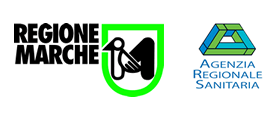 Agenzia Regionale SanitariaSEDEOGGETTO:	Domanda di partecipazione alla selezione per l’attribuzione della progressione economica “Differenziale Stipendiale” 2023.Il/la sottoscritto/a _____________________________  nato/a a  ___________________________     il _______________  residente   a  ____________________   Via  ___________________________Codice fiscale ____________________________   e-mail :  ________________________________Visto l’Avviso di selezione per l’attribuzione della Progressione Economica “Differenziale Stipendiale” 2023, pubblicato sul sito web dell’Agenzia Regionale Sanitaria.C H I E D Edi essere ammesso/a a partecipare alla selezione per l’attribuzione della progressione economica “Differenziale Stipendiale” 2023 al personale dipendente a tempo indeterminato dell’Agenzia Regionale Sanitaria (delibera Giunta Regionale n.2016/ 2023).A tal fine DICHIARA sotto la propria responsabilità, ai sensi e per gli effetti del D.P.R. 28.12.2000   n. 445, consapevole delle conseguenze penali in caso di dichiarazione mendace (art. 76):di prestare servizio a tempo indeterminato alla data del 01.01.2023 presso l’Agenzia Regionale Sanitaria e di essere inquadrato nell’area contrattuale:__________________________________________________________________________di essere in possesso del requisito di un periodo minimo di permanenza nella posizione economica in godimento pari a ventiquattro mesi; di essere assegnato alla data del 01.01.2023 al Settore   ___________________________di aver riportato, per l’anno 2020, il punteggio di  ______ in base alla valutazione delle prestazioni individuali  (scheda di valutazione di performance individuale, da allegare se di altra Amministrazione)di aver riportato, per l’anno 2021, il punteggio di ______ in base alla valutazione delle prestazioni individuali (scheda di valutazione di performance individuale, da allegare se di altra Amministrazione)di aver riportato, per l’anno 2022 il punteggio di ______ in base alla valutazione delle prestazioni individuali (scheda di valutazione di performance individuale, da allegare se di altra Amministrazione)di avere la seguente esperienza complessiva maturata nella posizione economica di appartenenza:di essere in possesso dei seguenti titoli di studio, cosi come indicato dall’art.3 comma 1 lett.c) dell’Avviso ovvero:_____________________________________________________________________________________________________________________________________________________________________________________________________________________Il/la sottoscritto/a   ___________________________________ autorizza ai sensi e per gli effetti del D.lgs. 196/2003, integrato con le modifiche introdotte dal D.lgs. 10 agosto 2018, n. 101 e degli artt. 13 e 14 del GDPR UE 2016/679, il trattamento e la comunicazione dei dati personali contenuti nella presente domanda e necessari per il procedimento della selezione in oggetto.Si allega alla presente copia integrale di un documento di riconoscimento in corso di validità.Con osservanza                                                                                   _______________________Ancona  ___________________	Allegato A1  Avviso di selezione “Differenziale Stipendiale di professionalità” 2023 (ex progressione economica orizzontale)Datore di LavoroContrattoData InizioData FineNumero semestriLavoro dipendente a tempo indeterminato/determinato